ՈՐՈՇՈՒՄ N 78-Ա23 ՀՈՒԼԻՍԻ 2019թ.ԿԱՊԱՆ ՀԱՄԱՅՆՔԻ ԱՎԱԳԱՆՈՒ 2018 ԹՎԱԿԱՆԻ ԴԵԿՏԵՄԲԵՐԻ 10-Ի ԹԻՎ           117-Ա ՈՐՈՇՄԱՆ ՄԵՋ ԼՐԱՑՈՒՄ ԿԱՏԱՐԵԼՈՒ ՄԱՍԻՆՂեկավարվելով «Տեղական ինքնակառավարման մասին» Հայաստանի Հանրապետության օրենքի 18-րդ հոդվածի 1-ին մասի 28)-րդ կետով, «Նորմատիվ իրավական ակտերի մասին» Հայաստանի Հանրապետության օրենքի 33-րդ և 34-րդ հոդվածներով և հաշվի առնելով համայնքի ղեկավարի առաջարկությունը,  համայնքի ավագանին  որոշում է.Կապան համայնքի ավագանու 2018 թվականի դեկտեմբերի 10-ի «Կապան համայնքի համայնքային ոչ առևտրային կազմակերպությունների աշխատակիցների թվաքանակը, հաստիքացուցակը և պաշտոնային դրույքաչափերը հաստատելու մասին» թիվ 117–Ա որոշման 28-րդ հավելվածում կատարել հետևյալ լրացումը．Հավելվածի 3-րդ կետը 3.3 ենթակետից հետո լրացնել հետևյալ բովանդակությամբ նոր ենթակետով. «3.4 հասարակական զուգարանի հսկիչ               1                  73826                   73826»Համայնքի ղեկավարին՝ սույն որոշումից բխող գործառույթներն իրականացնել օրենսդրությամբ սահմանված կարգով: Կողմ( 9 )`ԱՆՏՈՆՅԱՆ ԱՐԵՆ                                       ՀԱՐՈՒԹՅՈՒՆՅԱՆ ՀԱՅԿԱՍՐՅԱՆ ՎԱՉԵ					  ՄԱՐՏԻՐՈՍՅԱՆ ԿԱՐԵՆԴԱՆԻԵԼՅԱՆ ՎԱՀԵ                                     ՄԵՍՐՈՊՅԱՆ ՆԱՊՈԼԵՈՆ ԴԱՎԹՅԱՆ ՆԱՐԵԿ               		            ՄՈՎՍԻՍՅԱՆ ԺԱՆՀԱՐՈՒԹՅՈՒՆՅԱՆ ԿԱՄՈ	                                                    Դեմ ( 0 )Ձեռնպահ ( 0 )                   ՀԱՄԱՅՆՔԻ ՂԵԿԱՎԱՐ   		         ԳԵՎՈՐԳ ՓԱՐՍՅԱՆ2019թ. հուլիսի 23ք. Կապան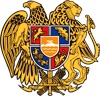 ՀԱՅԱՍՏԱՆԻ ՀԱՆՐԱՊԵՏՈՒԹՅՈՒՆ
ՍՅՈՒՆԻՔԻ ՄԱՐԶ
ԿԱՊԱՆ  ՀԱՄԱՅՆՔԻ  ԱՎԱԳԱՆԻ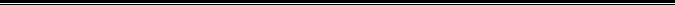 